中国社会福利与养老服务协会会员入会申请表注意事项:  一、入会所需材料：1、请将入会申请表填写完整并加盖单位公章；2、营业执照或单位法人登记证书复印件；3、法人身份证复印件；4、单位简介一份。二、寄送方式及审核：入会的材料通过快递形式邮寄给协会，我们收到贵单位的入会材料，进行审核并呈报审批。批准通过后我们将向贵单位下发批准入会通知函。三、会费收取标准常务理事：常务理事单位每年4950元；理    事：理事单位每年2970元；会    员：单位会员每年990元；四、会费缴纳方式（一）现金或支票（二）银行汇款单位名称：中国社会福利与养老服务协会开 户 行：中国工商银行北京白广路支行账    号：0200 0801 0920 103 7542行    号：801五、联系人及联系方式会员部：杜娜   010-56176804  15501033645（同微信号）财务部：米丽娜  010-56176810联系地址：北京西城区广安门南街48号中彩大厦1108室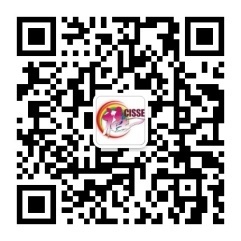 电子邮箱：1850716595@qq.com中福协会员管理部微信号：FLXH15501033645单位名称单位性质法人姓名法人姓名负责人、职务手机号码手机号码联系人、职务手机号码手机号码电话（传真）电子邮箱电子邮箱QQ号码微信号码微信号码单位网址办公地址邮政编码申请类别（对应勾选）常务理事申请类别（对应勾选）理事申请类别（对应勾选）单位会员单位简介审批意见申请单位意见申请单位意见申请单位意见中国社会福利与养老服务协会审批意见中国社会福利与养老服务协会审批意见审批意见（申请单位印章）年  月  日（申请单位印章）年  月  日（申请单位印章）年  月  日（印章）年  月  日（印章）年  月  日